……./……./20…T.C.Tekirdağ Namık Kemal Üniversitesiİktisadi ve İdari Bilimler Fakültesi Dekanlığına,Fakültemiz ………………………..Bölümü…….sınıfında ………………...numara ile öğrenim görmekteyim.…..…………………………………………………..dolayı .........../.	eğitim-öğretimyılı	......../........döneminde	süre ile kaydımı dondurmak istiyorum.Bilgilerinizi ve gereğini arz ederim.Adı-Soyadı:…………………..…İmza:……………………………A D R E S :.....................................................................................T E L E F O N:............................................................................................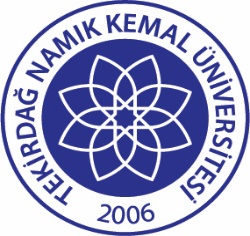 TNKÜİKTİSADİ VE İDARİ BİLİMLER FAKÜLTESİ KAYIT DONDURMA DİLEKÇESİDoküman No:EYS-FRM-152TNKÜİKTİSADİ VE İDARİ BİLİMLER FAKÜLTESİ KAYIT DONDURMA DİLEKÇESİHazırlama Tarihi:27.12.2021TNKÜİKTİSADİ VE İDARİ BİLİMLER FAKÜLTESİ KAYIT DONDURMA DİLEKÇESİRevizyon Tarihi:--TNKÜİKTİSADİ VE İDARİ BİLİMLER FAKÜLTESİ KAYIT DONDURMA DİLEKÇESİRevizyon No:0TNKÜİKTİSADİ VE İDARİ BİLİMLER FAKÜLTESİ KAYIT DONDURMA DİLEKÇESİToplam Sayfa Sayısı:1